Программно-технический комплексPirit KИнструкция по программированию2017 г.1.Описание протокола.1.1 Формат протокола передачи командСвязь контрольно-кассовой техники  (далее ККТ) с компьютером осуществляется по интерфейсу RS232 или USB в режиме виртуального COM порта. Параметры COM порта по умолчанию - 57600, no parity, 8 data bits, 1 stop bit. Любое взаимодействие между устройствами инициируется со стороны компьютера: он посылает командное сообщение (команду), а ККТ всегда посылает ответное сообщение (ответ). Взаимодействие компьютера с ККТ может осуществляться в двух режимах: синхронном и асинхронном. В синхронном режиме компьютер посылает команду и ждет ответ на него. После получения ответа компьютер посылает следующую команду. Взаимодействие в синхронном режиме может осуществляться без использования линий аппаратного квитирования (DTR/DSR, CTS/RTS). В асинхронном режиме компьютер посылает командные сообщения и принимает  ответные сообщения в произвольной последовательности. Взаимодействие в этом режиме должно осуществляться с использованием линий аппаратного квитирования CTS/RTS.Пакет команды со стороны компьютераПакет ответа со стороны ККТSTX - байт начала пакета (0x02).ETX - байт окончания пакета (0x03).CRC - контрольная сумма пакета. Контрольная сумма подсчитывается по алгоритму: выполнение операции XOR для всех байт блока, включая ETX, но исключая STX. Данные контрольной суммы занимают два байта и являются символьным представлением числа в шестнадцатеричной системе исчисления.ID пакета- идентификатор пакета. Произвольный байт, имеющий код в промежутке между 0x20 и 0xF0. ID пакета в ответе на команду, всегда совпадает с ID пакета команды. Может использоваться для синхронизации пакета команды и ответа на нее в условиях многозадачности в приложении или в асинхронном режиме.Пароль связи - четырехбайтовый пароль, предназначенный для ограничения возможности несанкционированной работы с ККТ. Пароль по умолчанию - ”PIRI”.  Код команды - два байта, представляющие собой код команды в шестнадцатеричном исчислении, т.е. если код команды равен 0x21, необходимо передать два символа в виде – «21».Код ошибки - два байта, с символьным представлением числа в шестнадцатеричном исчислении. Поле содержит число «00» в случае успешного выполнения команды или код ошибки.Данные - параметры команды, или ответа на команду, разделенные между собой символом FS (0x1C ).  Количество передаваемых и возвращаемых параметров зависит от кода конкретной команды.    1.2 Специальные команды.Специальные команды протокола состоят из одного байта в двоичном формате, без заголовка, концовки и контрольной суммы. 1.2.1 Прервать выполнение отчета Все отчеты, кроме X или Z, могут быть прерваны с помощью посылки на ККТ специальной однобайтовой команды:0x18 (CAN) – прервать выполнение отчета.1.2.2 Проверка связи с ККТДля проверки связи с ККТ существует специальная команда:0x05 (ENQ) – проверка связи.Ответ состоит тоже из одного байта:0x06 (ACK) – ККТ на связи.Если в момент проверки связи ККТ передает данные в ответ на другую команду, то ответ может быть получен только после завершения этой передачи.1.2.3 Промотка  бумагиДля промотки  бумаги в ККТ существует специальная команда:промотать бумагу на одну строкуФункция: int scrollPaper ();Входные параметры: нетОтветные параметры: (Целое число) Код ошибки.1.3 Времена ожиданияВ протоколе обмена данными между ККТ и компьютером предусмотрены два времени ожидания:Время ожидания приема между байтами пакета информации – 200 мс. По истечении данного промежутка времени возвращается код ошибки передачи.Время ожидания ответа от ККТ - зависит от выполняемой ККТ в данный момент операции. Например, при печати длинных отчетов из ЭКЛЗ ККТ может быть занята десятки минут. Для принятия решения о неисправности ККТ (коммуникационного порта или кабеля передачи данных) необходимо использовать команду “Проверка связи с ККТ”.2.Основные типы передаваемых параметров2.1 Строка – любая последовательность символов, с кодами от 0x20 до 0xF0. Длина конкретной строки зависит от значения передаваемого параметра. Может иметь нулевую длину (пустая строка).  Для печати символов на русском языке необходимо использовать кодировку CP866.2.2 Дата – строка длиной 6 символов вида «ДДММГГ», где:ДД	- день месяца;ММ	- номер месяца в году;ГГ	- последние две цифры года.Все числа передаются с точностью до 2-х цифр, если число меньше 10-ти, то добавляется старший ноль.struct MPiritDate {        int year; // Год        unsigned char month; // Месяц        unsigned char day; // День};2.3 Время- строка длиной 6 символов вида «ЧЧММСС», где:ЧЧ	- часы;ММ	- минуты;СС	- секунды.Все числа передаются с точностью до 2-х цифр, если число меньше 10-ти, то добавляется старший ноль.struct MPiritTime {        unsigned char hour; // Часы        unsigned char minute; // Минуты        unsigned char second; // Секунды};2.4 Целое число - строка состоящая только из цифр, и представляющей собой целое число в десятеричной системе исчисления. Пустая строка интерпретируется как ноль. Используется для передачи номеров, индексов, битовых масок(полей) и т.д.2.5 Дробное число - строка состоящая из цифр, десятичной точки и знака «-». Пустая строка интерпретируется как ноль. Используется для передачи суммы, количества и процентных ставок. Рекомендуется передавать суммы с точностью 2 знака после десятичной точки (с точностью до копейки), процентные ставки с точностью до 4-х знаков после десятичной точки и количество до 9-ти знаков после десятичной точки. 2.6 Имя оператора - строка размером 0..23 символа. Если первые два символа являются цифрами, то они воспринимаются как код оператора. По умолчанию код равен 01. 2.7 Структура ответа MData struct MData {        int errCode; // Код ошибки        char data[256]; // Строка с ответом(массив байт)        int dataLength; // Длина строки с ответом};3.Описание команд ККТ3.1 Общий список команд3.2 Команды получения данных о ККТ3.2.0 Открытие портаФункция:  int openPort(char *fileName, long speed);Входные параметры: (Строка) Имя порта, например “COM1” или “dev/ttyS1”, (Целое число) Скорость, например 57600.Ответные параметры: (Целое число) Код ошибки.3.2.1 Запрос флагов статуса ККТ (0x00)Функция:  MData libGetStatusFlags();Входные параметры: нетОтветные параметры: (Структура MData) Ответ от ФР, который содержит (Целое число) Статус фатального состояния ККТ, (Целое число) Статус текущих флагов ККТ, (Целое число) Статус документаФункция: int getStatusFlags (int *fatalStatus, int *currentFlagsStatus, int *documentStatus);Входные параметры: нетОтветные параметры: (Целое число) Код ошибки.fatalStatus (Указатель на целое число) Статус фатального состояния ККТ, currentFlagsStatus (Указатель на целое число) Статус текущих флагов ККТ, documentStatus (Указатель на целое число) Статус документаСтатус фатального состояния ККТПри установке любого бита статуса фатального состояния блокируются все функции ККТ, за исключением битов 6 и 7, при установке которых доступны команды закрытия смены и закрытия архива ЭКЛЗ.  Статус текущих флагов ККТСтатус документа3.2.2 Запрос сменных счетчиков и регистров (0x01)Функция:  MData libGetCountersAndRegisters (unsigned char numRequest);Эта команда позволяет получать различные значения сменных счетчиков и регистров ККТ. Входные параметры: numRequest (Целое число 1..14) Номер запроса.Ответные параметры: (Структура MData) Ответ от ФР, который содержит: (Целое число) Номер запроса, Возвращаемые данные.  Тип и количество возвращаемых данных зависит от значения номера запроса.3.2.3 Запрос сведений о ККТ (0x02)Функция:  MData libGetKKTInfo(unsigned char numRequest);Эта команда позволяет получать разнообразную информацию о ККТ. Входные параметры: numRequest (Целое число 1..16) номер запроса. Ответные параметры: (Структура MData) Ответ от ФР, который содержит: (Целое число) Номер запроса, Возвращаемые данные.   Тип и количество возвращаемых данных зависит от значения номера запроса.3.2.4 Запрос данных по чеку (0x03)Функция:  MData libGetReceiptData(unsigned char numRequest);Эта команда позволяет получать данные по чеку. Тип и количество возвращаемых данных зависит от значения передаваемого параметра – номер запроса. Входные параметры: numRequest (Целое число 1..2) Номер запроса. Ответные параметры: (Структура MData) Ответ от ФР, который содержит: (Целое число) Номер запроса, Возвращаемые данные.Тип и количество возвращаемых данных зависит от значения номера запроса.3.2.5 Запрос состояния печатающего устройства (ПУ) (0x04)Функция:  MData libGetPrinterStatus();Эта команда позволяет получить текущее состояние печатающего устройства.  Входные параметры: нетОтветные параметры: (Структура MData) Ответ от ФР, который содержит: (Целое число) Статус ПУ.Статус ПУ.3.2.6 Запрос сервисной информации (0x05)Функция:  MData libGetServiceInfo(unsigned char numRequest);Эта команда позволяет получать разнообразную сервисную информацию о ККТ. Входные параметры: numRequest (Целое число 1..9) номер запроса. Ответные параметры: (Структура MData) Ответ от ФР, который содержит: (Целое число) Номер запроса, Возвращаемые данные.   Тип и количество возвращаемых данных зависит от значения номера запроса.3.2.7 Запрос дополнительной информации о ошибках (0x06)Функция:  MData libGetExErrorInfo(unsigned char numRequest);Эта команда позволяет получать данные по чеку. Тип и количество возвращаемых данных зависит от значения передаваемого параметра – номер запроса. Входные параметры: (Целое число 1..2) Номер запроса. Ответные параметры: (Структура MData) Ответ от ФР, который содержит: (Целое число) Номер запроса, Возвращаемые данные.Тип и количество возвращаемых данных зависит от значения номера запроса.Расширенный код ошибки (01h)Статус блокировок по ФН3.3 Команды настройки параметров ККТ3.3.1 Начало работы с ККТ (0x10)Эта функция вызывается всегда перед началом работы с ККТ.Функция:  int libCommandStart(MPiritDate mpDate, MPiritTime mpTime);Входные параметры: mpDate (Дата)Текущая дата, mpTime (Время)Текущее времяФункция:  int commandStart();Входные параметры: нетДата и время необходимы для проверки и согласования даты и времени работы компьютера и ККТ. Если разница между передаваемым в команде ”Начало работы” временем и текущим временем ККТ меньше 8 минут, то синхронизация ККТ происходит автоматически, если разница больше – возвращается один из кодов ошибки 0Bh или 0Сh. Ошибка 0Bh возникает, в случае если передаваемые в команде ”Начало работы” дата и время отличаются от текущих даты и времени ККТ более чем на 8 минут. В случае возврата от ККТ ошибки 0Bh команда выполняется и ККТ может продолжить работу по своему внутреннему времени. При получении такого кода ошибки рекомендуется проверить время на управляющем компьютере, и, если оно верно, то выполнить следующие действия:закрыть смену (в случае если она открыта)установить время в ККТ соответствующей командой. Ошибка 0Сh возникает, в случае если передаваемая в команде ”Начало работы” дата меньше даты последней фискальной операции зарегистрированной в ККТ. В случае возврата ошибки 0Сh команда инициализации не выполняется, т.е. блокируются все операции ККТ. При получении такого кода ошибки рекомендуется проверить дату и время на управляющем компьютере и сравнить его с датой и временем последней фискальной операции. В случае если установлена неправильная дата на управляющем компьютере, ее необходимо исправить и затем повторно выполнить команду ”Начало работы”.Ответные параметры:  (Целое число) Код ошибки.3.3.2 Чтение таблицы настроек (0x11)Функция:  MData libReadSettingsTable(unsigned char number, int index);Команда содержит два параметра для адресации элемента таблицы, значение которого необходимо получить. Возможные значения параметров указаны в п.4.  Входные параметры: number (Целое число) Номер, index (Целое число) Индекс(для массивов).Ответные параметры: (Структура MData) Ответ от ФР, который содержит: (тип элемента таблицы) Значение элемента таблицы.3.3.3  Запись таблицы настроек (0x12)Функция:  int libWriteSettingsTable(unsigned char number, int index, const char* data);Команда содержит три параметра: два параметра для адресации элемента таблицы, и новое значение элемента таблицы. Возможные значения параметров указаны в п.4.  Входные параметры: number (Целое число) Номер, index (Целое число) Индекс(для массивов), data (тип элемента таблицы)  Новое значение элемента таблицы.Ответные параметры: (Целое число) Код ошибки.3.3.4  Чтение даты/времени ККТ (0x13)Функция:  MData libGetPiritDateTime();Эта команда позволяет получить время и дату ККТ.Входные параметры: нет.Ответные параметры: (Структура MData) Ответ от ФР, который содержит: (Дата)Текущая дата, (Время)Текущее время.3.3.5  Запись даты/времени ККТ (0x14)Функция:  int libSetPiritDateTime(MPiritDate mpDate, MPiritTime mpTime);Эта команда позволяет устанавливать новые время и дату ККТ, при условии закрытой смены. Вводимая дата не может быть более ранней, чем дата последней фискальной операции.  При попытке ввода такой даты, ККТ блокируется, и устанавливает флаг статуса “Не была вызвана функция Начало работы”. Для снятия блокировки, необходимо установить корректную дату и вызвать функцию “Начало работы”. Если новые значения времени/даты больше текущих, более чем  на 24 часа, в ответе на данную команду возвращается ошибка 0Ah. Для установки таких значений времени и даты, после возврата ошибки 0Ah , команда должна подаваться повторно. Входные параметры: mpDate (Дата)Текущая дата, mpTime (Время)Текущее время.Ответные параметры: (Целое число) Код ошибки.3.3.6  Программировать логотип (0x15)Функция:  int libLoadLogo(int size, unsigned char* data);Функция используется для загрузки графического логотипа торгового предприятия для его печати перед каждым документом.Образ логотипа представляет собой монохромное изображение в формате несжатого BMP. Ширина изображения – 576 точек, высота – от 8 до 220 точек. Для бумаги шириной 57мм зона печати ограничена 400 точками справа, 176 точек слева должны быть без изображения(см. рис. 1). 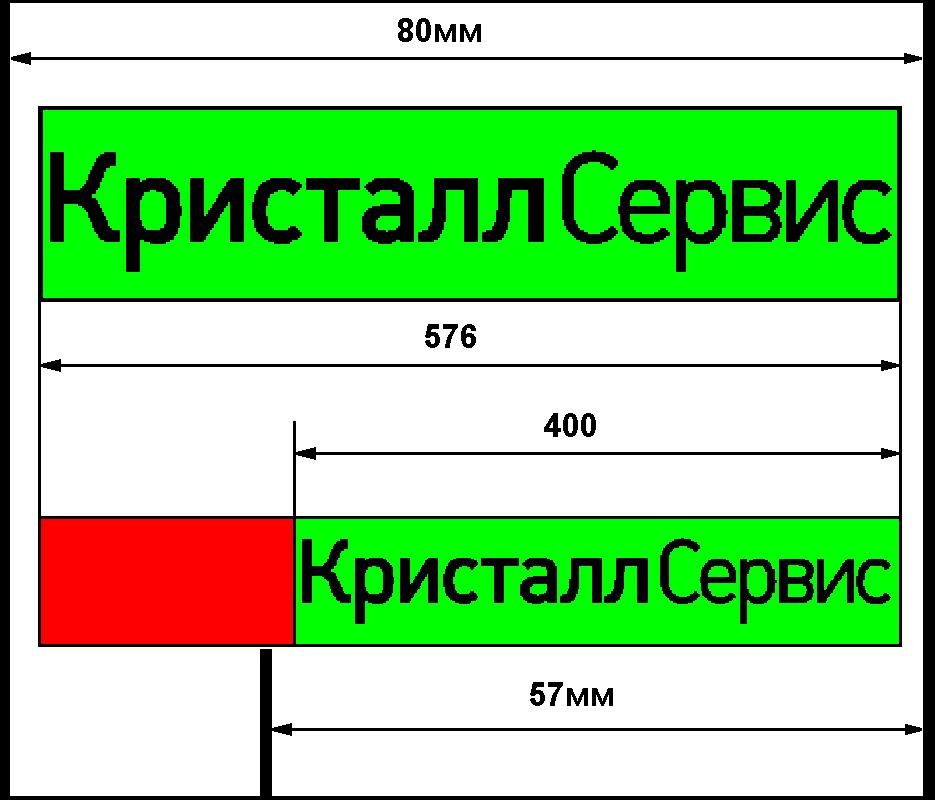 Рис 1. Расположение логотипа на бумаге 80мм и 57мм.Входные параметры: size (Целое число) Количество байт, data (Массив байт) массив байт файла BMPПосле загрузки логотипа возвращается стандартный ответ с кодом ошибки.Ответные параметры: (Целое число) Код ошибки.3.3.7  Удалить логотип (0x16)Функция:  int libDeleteLogo();Функция используется для удаления ранее загруженного логотипа.Входные параметры: нетОтветные параметры: (Целое число) Код ошибки.3.3.8 Загрузить дизайн чека (0x17)Функция:  libLoadReceiptDesign(int size, unsigned char* data)Функция используется для загрузки файла дизайнов чека.Входные параметры: size (Целое число) Количество байт, data (Массив байт) массив байт файла дизайнаПосле загрузки возвращается стандартный ответ с кодом ошибки.Ответные параметры: (Целое число) Код ошибки.3.3.9 Загрузить графическое изображение (0x18)Функция:  int libLoadPicture(int width, int height, int sm, const char* name, int number, unsigned char* data);Функция используется для загрузки графического изображения в память устройства. Максимальная ширина изображения при использовании бумаги шириной 80мм – 512 точек().  Максимальный размер – 25088 байт( 448x448 точек). Максимальная ширина изображения при использовании бумаги шириной 57мм – 336 точек точек(). 176 точек слева должны быть без изображения(как показано на рис. 1).Графика печатается прижатой к левому краю, вне зоны печати фискального логотипа.Входные параметры: width (Целое число) Ширина картинки, height (Целое число) Высота картинки, sm (Целое число) Смещение по умолчанию, name (Строка)[1..15] – идентификатор картинки, number (Целое число) Номер, data (Массив байт) массив байт массив байт аналогичный монохромному изображению BMP файла.  Если параметр смещение равен 0, картинка прижимается влево. Если параметр смещение равен 1, картинка выравнивается по центру. Если параметр смещение равен 2, картинка прижимается к правой границе зоны печати графики(512 точек).   После печати изображения возвращается стандартный ответ с кодом ошибки.Ответные параметры: (Целое число) Код ошибки.3.3.10 Поиск графического изображения (0x19)Функция используется поиска и проверки загруженного графического изображения в памяти устройства. Входные параметры: (Строка)[1..15] – идентификатор картинки, передаваемый в функции(0x18).Ответные параметры: (Целое число) Номер.Если  идентификатор не найден, возвращается “, если найден “3.4 Команды  основных операций ККТ3.4.1 Распечатать отчет без гашения (X-отчет) (0x20)Функция:  int libPrintXReport(const char* nameCashier);Входные параметры:  nameCashier (Имя оператора) Код и/или имя оператораОтветные параметры: (Целое число) Код ошибки.3.4.2 Распечатать отчет с гашением (Z-отчет) (0x21)Функция:  int libPrintZReport(const char* nameCashier, int options);Входные параметры: nameCashier (Имя оператора) Код и/или имя оператора, options (Целое число) Опции отчета. Если параметр “Опции отчета” равен 11, печатается краткий Z-отчет, иначе параметр игнорируется.  Ответные параметры: (Целое число) Код ошибки.3.4.3 Открыть документ (0x30)Функция:  int libOpenDocument(unsigned char type, unsigned char numDepart, const char* nameCashier);Эта команда открывает новый документ и переводит ККТ в режим ввода документа.После успешного выполнения этой команды во внутренней переменной «статуса документа» устанавливается соответствующий тип текущего документа. Этот статус можно получить по команде “Запрос флагов статуса ККТ”.Входные параметры: type (Целое число)Режим и тип документа, numDepart (Целое число1..99)Номер отдела, nameCashier (Имя оператора)Код и/или имя оператора, (Целое число)Номер документаПараметр режим и тип документа представляет собой битовую маску, определяющую тип открываемого документа и режим его формирования. В пакетном режиме формирования документа, при успешном выполнении команд формирования чека (с кодами 40..49,52) , ответ на команду не посылается. Если к.л. команда выполняется с ошибкой, то на нее возвращается стандартный ответ с кодом ошибки и последующие команды формирования чека (с кодами 40..49,52) игнорируются до команд “Завершить документ” или “Аннулировать документ”. Такой документ должен быть аннулирован или повторен, начиная с команды вернувшей ошибку в обычном режиме формирования документа, после подачи команды ”Завершить документ”.Номер отдела- число от 1 до 99, которое сохраняется в ЭКЛЗНомер документа- При установке бита в таблице настроек ККТ «Нумерация чеков со стороны внешней программы» в значение «1», передается номер чека, в других ситуациях параметр игнорируется.Ответные параметры: (Целое число) Код ошибки.3.4.4 Завершить документ (0x31)Функция:  MData libCloseDocument(unsigned char cutPaper);Входные параметры: cutPaper (Целое число) Флаг отрезки.Если параметр “Флаг отрезки” = 1, отрезка сервисных документов по завершению не выполняется.Если параметр “Флаг отрезки” = 5, отрезка чеков продажи и возврата  по завершению не выполняется.Ответные параметры: (Структура MData) Ответ от ФР, который содержит:  (Целое число) Сквозной номер документа, (Строка) Операционный счетчик, (Строка) Строка КПК. Строка КПК возвращается только при завершении чеков на продажу и возврат. В пакетном режиме формирования документа, команда “Завершить документ” выключает пакетный режим, Если в пакетном режиме ошибка возникла ранее команды “Завершить документ”, то ответ команду  “Завершить документ” не возвращается. Можно продолжить формирование документа, начиная с команды вернувшей ошибку, обычном режиме.  3.4.5 Аннулировать документ (0x32)Функция:  int libCancelDocument();Эта команда прерывает формирование текущего документа, данные удаляются из оперативной памяти ККТ и печатается сообщение об аннулировании.Входные параметры:  нет.Ответные параметры: (Целое число) Код ошибки.3.4.6 Отложить документ (0x33)Функция:  int libPostponeDocument(const char* info);Эта команда работает аналогично команде “Аннулировать документ”, но подается в случаях, когда документ отменяется не на всегда, а будет обязательно повторно введен, в течении данной смены. Данные документа удаляются из оперативной памяти ККТ и печатается причина отказа от чека.   Используя параметры печати Z-отчета в “Таблица настроек ККТ”, можно настроить в Z-отчете печать информации по отложенным за смену чекам. При этом, если команда «Отложить чек» выполняется без параметра(пустая строка), то такие чеки учитываются в Z-отчете, если с параметром – не учитываются.Входные параметры:  info (Строка[40]) Причина отказа от чека.Ответные параметры: (Целое число) Код ошибки.3.4.6 Отрезать документ (0x34)Функция:  int libCutDocument();Эта команда выполняет принудительную отрезку документа с предпечатью.   Входные параметры:  нет.Ответные параметры: (Целое число) Код ошибки.3.4.8 Печать текста (0x40)Функция:  int libPrintString(char* textStr, unsigned char attribute);C помощью данной команды печатается текст внутри открытого сервисного документа.  Входные параметры: textStr (Строка[1..72]) Текст,  attribute (Целое число)Атрибуты текстаАтрибуты текста – опциональный параметр, представляющий собой битовую маску, значения которой приведены в таблице: Ответные параметры: (Целое число) Код ошибки.3.4.9 Печатать штрих-код (0x41)Функция:  int libPrintBarCode(unsigned char posText, unsigned char widthBarCode, unsigned char heightBarCode, unsigned char typeBarCode, const char* barCode);С помощью данной команды можно распечатать штрих-код товара.Входные параметры: posText (Целое число)Вывод текста, widthBarCode (Целое число)Ширина штрих-кода, heightBarCode (Целое число)Высота штрих-кода, typeBarCode (Целое число)Тип штрих-кода, barCode (Строка)Штрих-код. Вывод текста (только для линейных кодов):  0-не выводить;1-вывести наверху штрих-кода;2-вывести внизу;3-вывести наверху и внизу;Ширина штрих-кода - значение задается в точках и может быть от 2 до 8.Для UPC-A и EAN-13 максимальная ширина штрих-кода = 6, для остальных кодов зависит от длины параметра “Штрих-код”.Высота штрих-кода - значение задается в точках и может принимать значения от 1 до 255 (только для линейных кодов).Тип штрих-кода - Определяет, какой штрих-код будет  напечатан. Длина и набор символов определяется типом штрих-кода:0 - UPC-A;1 - UPC-E;2 - EAN-13;3 - EAN-8;4 - Code 39;5 - Interleaved 2 of 5;6 - Codabar.7 – PDF417.8 – QR CODE.9 - Code 128Штрих-код- строка содержащая штрих-код, причем контрольная сумма может и не указываться.Ответные параметры: (Целое число) Код ошибки.3.4.10 Добавить товарную позицию (0x42)Функция:  int libAddPosition(const char* goodsName, const char* barcode, long quantity, long price, unsigned char taxNumber, int numGoodsPos, unsigned char numDepart);Эта команда может быть вызвана сразу после открытия чека и может повторяться любое количество раз внутри текущего документа для отражения всего списка товаров. Если позиция не может быть добавлена в ЭКЛЗ, на чеке после данных о позиции печатается строка ”ОПЕРАЦИЯ ОТМЕНЕНА” и возвращается соответствующий код ошибки ЭКЛЗ.Входные параметры: goodsName (Строка[0..224]) Название товара, barcode (Строка[0..18]) Артикул или штриховой код товара/ номер ТРК, quantity (Целое число) Количество товара в товарной позиции в 1/1000, price (Целое число) Цена товара по данному артикулу в копейках, taxNumber (Целое число 0..5) Номер ставки налога, numGoodsPos (Целое число 0..4) Номер товарной позиции, numDepart (Целое число 1..16) Номер секции. Сумма позиции, получаемая в результате умножения цены на количество, округляется к ближайшему целому, т.е. часть менее 0.5 коп отбрасывается, 0.5 коп и более округляется до 1коп. Параметры ”Номер ставки налога”, ”Номер товарной позиции” и “Номер секции” не являются обязательными и могут, быть пустыми. Если номер секции отсутствует (или равен нулю), учет ведется на номер отдела, указанный при открытии документа.Ответные параметры: (Целое число) Код ошибки.3.4.11 Сторнировать товарную позицию (0x43)Функция:  int libDelPosition(const char* goodsName, const char* barcode, long quantity, long price, unsigned char taxNumber, int numGoodsPos, unsigned char numDepart);Эта команда может сторнировать любую товарную позицию в чеке. Если позиция не может быть сторнирована в ЭКЛЗ, на чеке после данных о позиции печатается строка ”ОПЕРАЦИЯ ОТМЕНЕНА” и возвращается соответствующий код ошибки ЭКЛЗ.Входные параметры: goodsName (Строка[0..224]) Название товара, barcode (Строка[0..18]) Артикул или штриховой код товара/ номер ТРК, quantity (Целое число) Количество товара в товарной позиции в 1/1000, price (Целое число) Цена товара по данному артикулу в копейках, taxNumber (Целое число 0..5) Номер ставки налога, numGoodsPos (Целое число 0..4) Номер товарной позиции, numDepart (Целое число 1..16) Номер секции. Параметры ”Номер ставки налога”, ”Номер товарной позиции” и “Номер секции” не являются обязательными и могут отсутствовать. Если номер секции отсутствует (или равен нулю), учет ведется на номер отдела, указанный при открытии документа.Ответные параметры: (Целое число) Код ошибки.3.4.12 Подытог (0x44)Функция:  int libSubTotal();Эта команда заканчивает ввод товаров в чеке. Команда «Подитог» может даваться дважды. После первой команды «Подитог» становится невозможно добавлять новые позиции в чек. Далее можно установить скидки/наценки на весь чек, зарегистрировать суммы налогов, распечатать дополнительные реквизиты, прервать оформление чека командами «Отложить чек» и «Аннулировать чек» или продолжить оформление с использованием повторной команды «Подитог» или команды «Оплата».После повторной команды «Подитог», документ переходит в состояние оплаты. Далее мы можем распечатать дополнительные реквизиты, прервать оформление чека командами «Отложить чек» и «Аннулировать чек», либо продолжить оформление документа, выполнив команду «Оплата» и команду «Завершить документ».Входные параметры:  нет.Ответные параметры: (Целое число) Код ошибки.3.4.13 Скидка на товар/чек (0x45)Функция:  int libAddDiscount(unsigned char typeDiscount, const char* nameDiscount, long sum);Данная команда позволяет устанавливать процентные или абсолютные скидки на отдельный товар или непосредственно на весь чек. Команда может быть вызвана несколько раз, при этом необходимо помнить, что итоговая сумма после применения скидки не должна быть отрицательной.Для установки скидки на товар команда должна быть вызвана непосредственно после команды “Добавить товарную позицию” и для отмены скидки, после команды “ Сторнировать товарную позицию”.Для установки скидки на весь чек команда вызывается после первой команды “Подитог ”Входные параметры: typeDiscount (Целое число) Тип скидки, nameDiscount (Строка[0..38]) Название скидки,  sum (Дробное число) Процент (в тысячных долях процента) или сумма скидки(в копейках).Тип скидки: 0- процентная скидка; 1- скидка на сумму;Сумма скидки, вычисляемая при процентной скидке, округляется к ближайшему целому.Ответные параметры: (Целое число) Код ошибки.3.4.14 Наценка на товар/чек (0x46)Функция:  int libAddMargin(unsigned char typeDiscount, const char* nameDiscount, long sum);Данная команда позволяет устанавливать процентные или абсолютные наценки на отдельный товар или непосредственно на весь чек. Команда может быть вызвана несколько раз, при этом необходимо помнить, что итоговая сумма после отмены наценки не должна быть отрицательной.Для установки наценки на товар команда должна быть вызвана непосредственно после команды “Добавить товарную позицию” и для отмены наценки, после команды “ Сторнировать товарную позицию”.Для установки наценки на весь чек команда вызывается после первой команды “Подитог ”Входные параметры: typeDiscount (Целое число) Тип скидки, nameDiscount (Строка[0..38]) Название скидки,  sum (Целое число) Процент (в сотых долях процента) или сумма скидки(в копейках).Тип наценки: 0- процентная наценка; 1- наценка на сумму;Ответные параметры: (Целое число) Код ошибки.3.4.15 Оплата (0x47)Функция:  int libAddPayment(unsigned char typePayment, long sum, const char* infoStr);С помощью этой команды производится фиксирование всех взаиморасчетов с клиентом с указанием сумм и типов оплаты. При первом использовании этой команды в чеке печатается «Итоговая сумма», что является окончательной суммой чека. После этого производить скидки на чек нельзя.При передаче суммы наличными, больше требуемой, ККТ самостоятельно рассчитывает сдачу. Сумма по безналичным типам платежа (с кодами от  1 до  15), не должна превышать итоговой суммы по чеку.Входные параметры: typePayment (Целое число 0..15) Код типа платежа, sum (Целое число) Сумма, принятая от покупателя по данному платежу в копейках, infoStr (Строка[0..40]) Дополнительный текст.Код типа платежа должен соответствовать одному из запрограммированных средств оплаты в “Таблице настроек ККТ”. Ответные параметры: (Целое число) Код ошибки.3.4.16 Внесение / изъятие суммы (0x48)Функция:  int libCashInOut(const char* infoStr, long sum);Команда регистрирует внесение или изъятие суммы денег из денежного ящика.Команда выполняется после команды “Открыть документ”. Если производится внесение денег, тип документа должен быть 4, если изъятие - 5.При этом может быть напечатана информация о купюрах, которые были использованы при выполнении данной операции.Входные параметры: infoStr (Строка[0..40]) Название или тип купюры, sum (Целое число) Сумма в копейках.Ответные параметры: (Целое число) Код ошибки.3.4.17 Печать реквизита (0x49)Функция:  int libPrintRequsit(unsigned char codeReq, unsigned char attributeText, const char* str1,const char* str2,const char* str3,const char* str4);C помощью данной команды могут печататься дополнительные реквизиты чека, при открытом чеке на продажу, возврат, внесения или изъятия.  Входные параметры: codeReq (Целое число) Код реквизита, attributeText (Целое число)Атрибуты текста, str1 (Строка[1..72]) Значение реквизита 1-я строка, str2 (Строка[0..72]) Значение реквизита 2-я строка, str3 (Строка[0..72]) Значение реквизита 3-я строка, str4 (Строка[0..72]) Значение реквизита 4-я строка.  Код реквизита должен соответствовать одному из запрограммированных наименований реквизита в “Таблице настроек ККТ”. Если значение реквизита обеспечивает однозначное его толкование, его можно распечатать без предварительно запрограммированного наименования, с кодом реквизита равным нулю. Для печати всех запрограммированных реквизитов поставщика услуг, код реквизита должен быть равен 10.Атрибуты текста – параметр, представляющий собой битовую маску, значения которой приведены в таблице: Значение реквизита может состоять из 4-х строк, при этом 1-я строка значения реквизита печатается непосредственно за наименованием реквизита в одну строку. Общая длина наименования и значения реквизита составляет не более 4-х строк. Если значение реквизита состоит из одной строки и первым символом является символ '&', то перевод строки после печати данного реквизита не выполняется, можно на этой же строке начать печать следующего реквизита.Ответные параметры: (Целое число) Код ошибки.3.4.18 Зарегистрировать сумму по отделу (0x50)Функция:  int libRegisterSumToDepart(unsigned char typeOperation, unsigned char numberDepart, long sum);Команда регистрирует сумму по указанному отделу для одного из типов операции продажа или возврат. Эта команда может быть вызвана после любой команды. Для печати итоговых сумм по отделам на Z-отчете необходимо запрограммировать заголовок группы отделов в “Таблице настроек ККТ”. Входные параметры: typeOperation (Целое число)Тип операции, numberDepart (Целое число)Номер отдела в “Таблице настроек ККТ”, sum (Целое число) Сумма в копейках.Тип операции указывает, для какого типа операций регистрируется сумма по товарной группе:	0 – продажи;	1 – возвраты;Ответные параметры: (Целое число) Код ошибки.3.4.19 Зарегистрировать сумму налога (0x51)Функция:  int libRegisterTaxSum(unsigned char numberTax, long sum);Команда регистрирует суммы налогов по запрограммированным налоговым ставкам. Эта команда может быть вызвана после любой команды, если документ открыт. Данную команду целесообразно использовать, если нет необходимости вычислять налоги на каждую позицию, а достаточно регистрировать суммы налогов уже после вычисления суммы чека, непосредственно после команды «Подитог». При этом, печать налогов на чеке возможна только при использовании команды «Установить сумму налога» после первой команды «Подитог» и при включении соответствующего параметра в “Таблице настроек ККТ”Входные параметры: numberTax (Целое число) Номер ставки налога в “Таблице настроек ККТ”, sum (Целое число) Сумма в копейках.Ответные параметры: (Целое число) Код ошибки.3.4.19 Сравнить сумму по чеку(0x52)Функция:  int libCompareSum(long sum);Команда сравнивает текущую сумму по чеку с переданной в параметре и возвращает ошибку “Некорректный формат или параметр команды”, если суммы не совпадают. Эта команда может быть вызвана после любой команды, если документ открыт. Входные параметры: (Целое число) Сумма в копейках для сравнения.Ответные параметры: (Целое число) Код ошибки.3.4.20 Открыть копию чека (0x53)Функция:  int libOpenCopyReceipt(unsigned char type, unsigned char numDepart, const char* nameCashier, int numCheck, int numCash, MPiritDate mpDate, MPiritTime mpTime);Эта команда открывает копию чека, как сервисный документ, с печатью необходимых реквизитов оригинала чека. Реквизиты оригинала чека передаются во входных параметрах команды. Для формирования тела копии доступны команды: “Печать текста”, “Добавить товарную позицию”, “Подитог”, “Скидка на товар/чек”, “Наценка на товар/чек”, “Оплата”.Входные параметры: type (Целое число)Тип чека, numDepart (Целое число1..99)Номер отдела, nameCashier (Имя оператора)Код и/или имя оператора, numCheck (Целое число)Номер чека, numCash (Целое число1..9999)Логический номер кассы, mpDate (Дата)Дата чека, mpTime (Время)Время чека.Тип чека: 2- продажа, 3- возврат. Ответные параметры: (Целое число) Код ошибки.3.4.21 Обнулить наличные в денежном ящике (0x54)Функция:  int libSetToZeroCashInCashDrawer ();Команда обнуляет счетчик наличных в денежном ящике. Входные параметры: нет. Ответные параметры: (Целое число) Код ошибки.3.4.22   Печать графики в документе (0x55)Функция:  int libPrintPictureInDocument(int width, int height, int sm, unsigned char* data);Функция используется для печати графики в открытом документе. Максимальная ширина изображения при использовании бумаги шириной 80мм – 512 точек().  Максимальная ширина изображения при использовании бумаги шириной 57мм – 336 точек точек().  176 точек слева должны быть без изображения(как показано на рис. 1).Графика печатается прижатой к левому краю, вне зоны печати фискального логотипа.Команда выполняется в два этапа. На первом передается параметры графики для печати. Входные параметры: width (Целое число) Ширина картинки, height (Целое число) Высота картинки, sm (Целое число) Смещение от левого края, data (Массив байт) изображение аналогичное монохромному BMP.Если параметр смещение равен 0, картинка прижимается влево. Если параметр смещение равен 1, картинка выравнивается по центру. Если параметр смещение равен 2, картинка прижимается к правой границе зоны печати графики(512 точек).   После печати изображения возвращается стандартный ответ с кодом ошибки.Ответные параметры: (Целое число) Код ошибки.3.4.23   Печать загруженной картинки (0x56)Функция:  int libPrintPreloadedPicture(int sm, int number);Функция используется для печати графики загруженной ранее в память устройства командой “Загрузить графическое изображение (0x18)”. Входные параметры: sm (Целое число) Смещение, number (Целое число) Номер(всегда =1).Если параметр смещение равен 0, картинка прижимается влево. Если параметр смещение равен 1, картинка выравнивается по центру. Если параметр смещение равен 2, картинка прижимается к правой границе зоны печати графики(512 точек). Если параметр смещение равен 3 – используется значение смещения, заданное при загрузке.   Ответные параметры: (Целое число) Код ошибки.3.5 Команды регистрацииПароль налогового инспектора по умолчанию “.3.5.1 Фискализация/Перерегистрация (0x60)Функция:  int libFiscalization(const char *oldPassword, const char *regNumber, const char *INN, const char *newPassword);При вводе в эксплуатацию ККТ данная операция называется «фискализацией». Функция переводит ККТ из «нефискального» режима в «фискальный» и выполняет активацию ЭКЛЗ, что влечет за собой запоминание всех операций в памяти ККТ и их учет для проверки налоговыми органами. Далее производится перерегистрация в случае смены юридического владельца ККТ.Входные параметры: oldPassword (Строка[0..10])Текущий пароль налогового инспектора, regNumber (Строка[12])Регистрационный номер ККТ, INN (Строка[12])ИНН владельца, newPassword (Строка[1..10])Новый пароль налогового инспектора,Ответные параметры: (Целое число) Код ошибки.3.5.2 Распечатать фискальный отчет по сменам (0x61)Функция:  int libPrintFiscalReportByShifts(unsigned char typeReport, int startShiftNumber, int endShiftNumber, const char *password);Входные параметры: typeReport (Целое число)Тип отчета, startShiftNumber (Целое число)Номер начальной смены, endShiftNumber (Целое число) Номер конечной смены, password (Строка[1..10])Пароль налогового инспектора.Параметр “Тип отчета” задает формат отчета:0 - краткий; 1 - полный; 2-  вернуть итоговую сумму.Ответные параметры: (Дробное число) итоговая сумма (только для типа 2).3.5.3 Распечатать фискальный отчет по датам (0x62)Функция:  int libPrintFiscalReportByDate(unsigned char typeReport, MPiritDate startDate, MPiritDate endDate, const char *password);Входные параметры: typeReport (Целое число)Тип отчета, startDate (Дата) Начальная дата, endDate (Дата) Конечная дата, password (Строка[1..10])Пароль налогового инспектора.Параметр “Тип отчета” задает формат отчета:0 - краткий; 1-полный; 2- вернуть итоговую сумму.Ответные параметры: (Дробное число) итоговая сумма, (только для типа 2).3.5.4 Технологическое обнуление (0x63)Функция:  int libTechnologicalReset(const DateTime *dateTime);Входные параметры: dateTime (Дата & время) Текущая дата.Ответные параметры: нет.3.6 Команды для работы с ЭКЛЗ и ФН3.6.1 Активизация ЭКЛЗ (0x70)Функция:  int libActivizationECT();С помощью этой команды производится активизация новой ЭКЛЗ, в случае замены предыдущей.Входные параметры: нет.Ответные параметры: (Целое число) Код ошибки.3.6.2 Закрытие архива ЭКЛЗ или ФН (0x71)Функция:  int libCloseArchiveECT();При помощи данной команды закрывается архив ЭКЛЗ и становится невозможно добавлять новые операции в память ЭКЛЗ. Входные параметры: нет.Ответные параметры: (Целое число) Код ошибки.Функция:  int libCloseFN(const char *cashierName)При помощи данной команды закрывается архив ФН и становится невозможно добавлять новые операции в память ФН.Входные параметры: cashierName (Строка) Имя уполномоченного кассира.Ответные параметры: (Целое число) Код ошибки.3.6.3 Распечатать контрольную ленту из ЭКЛЗ (0x72)Функция:  int libPrintControlTapeFromECT(int shiftNumber);Входные параметры:  shiftNumber (Целое число)Номер смены.Ответные параметры: (Целое число) Код ошибки.3.6.4 Распечатать документ из ЭКЛЗ (0x73)Функция:  int libPrintDocumentFromECT (int KPKNumber);Входные параметры: KPKNumber (Целое число) Номер КПК.Ответные параметры: (Целое число) Код ошибки.3.6.5 Распечатать отчет по сменам из ЭКЛЗ (0x74)Функция:  int libPrintReportFromECTByShifts(unsigned char typeReport, int startShiftNumber, int endShiftNumber);Входные параметры: typeReport (Целое число)Тип отчета, startShiftNumber (Целое число)Номер начальной смены, endShiftNumber (Целое число) Номер конечной смены.Параметр “Тип отчета” задает формат отчета:0 - краткий; 1 - полный.Ответные параметры: (Целое число) Код ошибки.3.6.6 Распечатать отчет по датам из ЭКЛЗ (0x75)Функция:  int libPrintReportFromECTByDate(unsigned char typeReport, MPiritDate startDate, MPiritDate endDate);Входные параметры: typeReport (Целое число)Тип отчета, startDate (Дата) Начальная дата, endDate (Дата) Конечная дата.Параметр “Тип отчета” задает формат отчета:0 - краткий; 1 - полный.Ответные параметры: (Целое число) Код ошибки.3.6.7 Распечатать отчет по активизации ЭКЛЗ (0x76)Функция:  int libPrintReportActivizationECT();Входные параметры: нет.Ответные параметры: (Целое число) Код ошибки.3.6.8 Распечатать отчет по смене из ЭКЛЗ (0x77)Функция:  int libPrintReportFromECTByShift(int shiftNumber);Входные параметры:  shiftNumber (Целое число)Номер смены.Ответные параметры: (Целое число) Код ошибки.3.6.9 Запрос информации из ЭКЛЗ или ФН (0x78)Функция:  MData libGetInfoFromECT(unsigned char number, long dataL1, long dataL2);Эта команда позволяет получать данные от ЭКЛЗ или ФН. Тип и количество возвращаемых данных зависит от значения передаваемого параметра – номер запроса. Входные параметры: number (Целое число 1..4,10,11,12,20) Номер запроса, dataL1 (Целое число) Номер КПК или смены(*), dataL2 (Целое число) Номер конечной смены(**). * Параметр ”Номер КПК или смены” необходим только для запросов №10, 11 или 12. ** Параметр ”Номер конечной смены” необходим только для запроса №13. Ответные параметры:  (Структура MData) Ответ от ФР, который содержит:(Целое число) Номер запроса, Возвращаемые данные.  Тип и количество возвращаемых данных зависит от значения номера запроса.Для ЭКЛЗДля ФН3.7 Команды управления внешними устройствами3.7.1 Открыть денежный ящик (0x80)Функция:  int libOpenCashDrawer(int pulseDuration);С помощью этой команды можно открыть денежный ящик, подключенный к ККТ.Входные параметры: pulseDuration (Целое число 50...500) Длительность импульса в мс(150 по умолчанию).Ответные параметры: (Целое число) Код ошибки.3.7.2 Получить статус денежного ящика (0x81)Функция:  MData libGetCashDrawerStatus();Входные параметры: нет.Ответные параметры: (Структура MData) Ответ от ФР, который содержит: (Целое число) Статус: 0-закрыт;1-открыт.3.7.3 Подать звуковой сигнал (0x82)Функция:  int libBeep(int duration);Входные параметры: duration (Целое число 10...2000) Длительность в мс.Ответные параметры: (Целое число) Код ошибки.3.8 Системные командыАвторизация ККТ (0x90)Функция:  int libAuthorization(MPiritDate mpDate, MPiritTime mpTime, const char *numKKT);С помощью этой команды предприятием-изготовителем вводится заводской номер ККТ. Входные параметры: mpDate (Дата)Текущая дата, mpTime (Время)Текущее время, numKKT (Строка[12]) Заводской номер ККТ.Ответные параметры: (Целое число) Код ошибки.Чтение блока памяти ККТ (0x91) Функция:  MData libReadMemoryBlock(unsigned char type, long startAdress, long numBytes);Функция используется для чтения блока данных из памяти ККТ. Данные передаются из ККТ в виде последовательности пар символов, каждая из которых является шестнадцатеричным представлением одного байта данных.Входные параметры: type (Целое число) Тип данных, startAdress (Целое число)Начальный адрес, numBytes (Целое число 1..64) Количество байт.Тип данных определяет, из какой области нужно передать данные. Возможные значения - от 1 до 6.Ответные параметры: (Структура MData) Ответ от ФР, который содержит: Блок данных в шестнадцатеричном виде.Чтение ПО ФП (0x92)Функция:  Для включения режима чтения ПО ФП необходимо предварительно дать команду 0x92 с параметрами: 0 (включение режима чтения), “пароль” (пароль на чтение).Для выключения режима чтения ПО ФП необходимо после выполнения операции чтения ПО ФП еще раз дать команду 0x92 с параметрами: 0, 0Входные параметры: (Целое число)Тип операции, (Целое число)Начальный адрес, (Целое число 1..64) Количество байт.Ответные параметры: (Структура MData) Ответ от ФР, который содержит: Блок данных в шестнадцатеричном виде.Установить скорость обмена (0x93)Функция:  int libSetSpeed(unsigned char numSpeed);Входные параметры: numSpeed (Целое число 0..5) Скорость обмена.Ответные параметры: (Целое число) Код ошибки.Распечатать сервисные данные (0x94)Функция:  int libPrintServiceData();Эта команда печатает на чеке данные по текущим настройкам, состоянию и дополнительной сервисной информации.Входные параметры: нет.Ответные параметры: (Целое число) Код ошибки.Аварийное закрытие смены (0xA0)Функция:  int libEmergencyCloseShift ();Эта команда позволяет закрыть смену в случае неисправности ЭКЛЗ. Результатом является отчет по закрытой смене, далее для продолжения работы необходимо заменить ЭКЛЗ.Входные параметры: нет.Ответные параметры: (Целое число) Код ошибки.Печать копии последнего Z-отчета (0xA1)Функция:  int libPrintCopyLastZReport();Эта команда позволяет распечатать копию последнего Z-отчета, для проверки со стороны контролирующих органов.Входные параметры: нет.Ответные параметры: (Целое число) Код ошибки.Включение сервисного канала к ЭКЛЗ (0xA2)Функция:  int libEnableServiceChannelToECT();Эта команда позволяет включить канал связи с ЭКЛЗ, для выполнения сервисных операций стандартными сервисными утилитами ЭКЛЗ.Входные параметры: нет.Ответные параметры: (Целое число) Код ошибки.Печать копии чека фискализации/перерегистрации (0xA3)Функция:  int libPrintCopyReportFiscalization();Эта команда позволяет распечатать копию чека фискализации/перерегистрации, для проверки со стороны контролирующих органов.Входные параметры: нет.Ответные параметры: (Целое число) Код ошибки.4. Таблица настроек ККТ(*) – Значения параметров маска по умолчанию. Для строковых параметров по умолчанию используется пустая строка, кроме параметров:  32- Названия типов платежей и 20- Пароль для связи.(**) - При изменении этих параметров необходима перезагрузка ККТ.Внимание !  Запись параметров конфигурации 41 и 52, выполняется только при закрытой смене. После изменения параметров конфигурации 1 и/или 30, рекомендуется выполнять функцию ”Начало работы”, для перенастройки печатающего устройства и выполнения правильной предпечати следующего документа.5. Список кодов ошибокСписок кодов ошибок фискального регистратораСписок кодов ошибок драйвера5.1 Список команд, которые могут вернуть код ошибки “Функция невыполнима при данном статусе ККТ ” (0x01)  6. Таблица флагов состояния ККТ,  необходимых для успешного выполнения операции.'+’ – флаг должен быть установлен'-’ – флаг должен быть сброшен'X’ – не влияет '0' – документ должен быть закрыт7. Примеры  Регистрация чека продажи(возврата)int errorCode; // Код возвращаемой ошибкиint fatalStatus; // Статус фатального состояния ККТint currentFlagsStatus; // Статус текущих флагов ККТint documentStatus; // Статус документаerrorCode = getStatusFlags(&fatalStatus, &currentFlagsStatus, &documentStatus); // Запрос флагов статуса ККТif(errorCode > 0) || (fatalStatus > 0) || (currentFlagsStatus > 0) ||(documentStatus > 0){    провести анализ состояния и выполнить необходимые действия} Для печати изображения внутри чека необходимо сначала загрузить данное изображение в ККТ:int widthPicture = 512; // Ширина изображения в пикселях (максимально 512)int heightPicture = 100; // Высота изображения в пикселяхint alignment; // Выравнивание картинки (0 – левый край, 1 – по центру, 2 – правый край)unsigned char *data; // массив точек 1 бит – одна точка (Максимальный размер – 25088 байт или 200704 точки)errorCode = libLoadPicture(widthPicture, heightPicture, alignment, "Picture Name", 1, data); //Загрузить графическое изображениеif(errorCode > 0){    провести анализ состояния и выполнить необходимые действия}int docType = 2; // Режим и тип документа (2-продажа, 3-возврат)int numDepart = 1; // Номер отдела (1..99)int docNumber = 333; // Номер документа errorCode = libOpenDocument(docType, numDepart, "OPEXOB A.A.", docNumber); // Открыть документif(errorCode > 0){    провести анализ состояния и выполнить необходимые действия}Далее необходимо добавить товарную позицию:long quantity = 2000; // Количество в граммах или в 1/1000 штук (2000 – это 2 штуки или 2 кг)long price = 15782; // Цена в копейках (15782 – это 157 рублей 82 копейки)unsigned char taxNumber = 1; // Номер ставки налога (0..5)unsigned char numDepart = 1; // Номер секции (1..16)errorCode = libAddPosition("TOBAP N:1 KPEM 'ABCDEFGH'", "9785845913784", quantity, price, taxNumber, 0, numDepart);if(errorCode > 0){    провести анализ состояния и выполнить необходимые действия}Также можно сторнировать позицию:errorCode = libDelPosition("TOBAP N:1 KPEM 'ABCDEFGH'", "9785845913784", quantity, price, taxNumber, 0, numDepart);if(errorCode > 0){    провести анализ состояния и выполнить необходимые действия}Можно добавить скидки или наценки на конкретную позицию:long sumOrPercent = 700; // Сумма скидки в копейках или сотых процента (700 – это 7 рублей или 7%)unsigned char typeDiscount = 0; // Тип скидки (0-процент, 1-сумма)errorCode = libAddDiscount(typeDiscount, "Discount 7 %", sumOrPercent); // Скидкаif(errorCode > 0){    провести анализ состояния и выполнить необходимые действия}errorCode = libAddMargin(typeDiscount, "Margin 7 %", sumOrPercent); // Наценкаif(errorCode > 0){    провести анализ состояния и выполнить необходимые действия}Далее необходимо можно вызвать команду подытогаerrorCode = libSubTotal(); // Подытогif(errorCode > 0){    провести анализ состояния и выполнить необходимые действия}После первой команды подытог можно задать скидку/наценку на весь чек той же командой.В любом месте чека мы можем напечатать загруженное изображение:int alignment = 0;// Выравнивание картинки (0 – левый край, 1 – по центру, 2 – правый край)errorCode = libPrintPreloadedPicture(alignment, 1);if(errorCode > 0){    провести анализ состояния и выполнить необходимые действия}После окончания добавления позиций, скидок и наценок в чек необходимо добавить оплаты:int alignment = 0;// Выравнивание картинки (0 – левый край, 1 – по центру, 2 – правый край)unsigned char typePayment = 0;// тип платежа (0-наличные, 1..15 запрограммированные типы оплат) long sum = 100000;// Сумма в копейках (100000 – это 1000 рублей)errorCode = libAddPayment(type, sum, “Наличные”);if(errorCode > 0){    провести анализ состояния и выполнить необходимые действия}В чеке так же можно  распечатать штрих-код:unsigned char posText = 3; //Вывод текста (0-не выводить; 1-вывести наверху штрих-кода; 2-вывести внизу; 3-вывести наверху и внизу;)unsigned char widthBarCode = 2;// Ширина линии штрих-кода в точках (2..8)unsigned char heightBarCode = 40; //Высота штрих-кода (1..255)unsigned char typeBarCode = 2; //Тип штрих-кода (0..8)errorCode = libPrintBarCode(posText, widthBarCode, heightBarCode, typeBarCode, “4712759211502”);if(errorCode > 0){    провести анализ состояния и выполнить необходимые действия}Далее можно проверить сумму чекаlong sum = 57012; // Сумма чека в копейках (57012 – это 570 рублей 12 копеек)errorCode = libCompareSum(sum);if(errorCode > 0){    провести анализ состояния и выполнить необходимые действия}Для фискализации документа его необходимо закрытьunsigned char cutPaper = 0; // флаг отреза(0 – отрезать, 1 – не отрезать)errorCode = libCloseDocument(sum);if(errorCode > 0){    провести анализ состояния и выполнить необходимые действия} Внесение/Изъятиеint docType = 4; // Режим и тип документа (4-внесение, 5-изъятие)int numDepart = 2; // Номер отдела (1..99)int docNumber = 334; // Номер документа errorCode = libOpenDocument(docType, numDepart, "OPEXOB A.A.", docNumber); // Открыть документif(errorCode > 0){    провести анализ состояния и выполнить необходимые действия}В документ можно добавить текст:unsigned char attributeText = 1; // Тип и атрибуты шрифтаerrorCode = libPrintRequsit(0, attributeText, "Текст для добавления", “”, “”, “”);if(errorCode > 0){    провести анализ состояния и выполнить необходимые действия}long sum = 70045; // Сумма внесения/изъятия в копейках (70045 – это 700 рублей 45 копеек)errorCode = libCashInOut("Дополнительная информация", sum);if(errorCode > 0){    провести анализ состояния и выполнить необходимые действия}Для завершения документа его необходимо закрытьunsigned char cutPaper = 0; // флаг отреза(0 – отрезать, 1 – не отрезать)errorCode = libCloseDocument(sum);if(errorCode > 0){    провести анализ состояния и выполнить необходимые действия} X и Z отчётыДля снятия X-отчёта необходимо вызвать командуerrorCode = libPrintXReport(“Иванова А.С”);if(errorCode > 0){    провести анализ состояния и выполнить необходимые действия}Для снятия Z-отчёта необходимо вызвать командуUnsigned char options = 0;// Тип отчёта (0 – полный, 11 - краткий)errorCode = libPrintZReport(“Петрова Т.В”, options);if(errorCode > 0){    провести анализ состояния и выполнить необходимые действия}ВерсияДатаИзменения1.0.228.02.2014Начальная версия (только для внутреннего использования)1.0.308.02.2016Исправленная версия (только для внутреннего использования)1.0.422.07.2016Исправленная версия (только для внутреннего использования)1.0.925.01.2017Исправленная версия (публичное обновление)STXПароль связиID пакетаКод командыДанныеETXCRCSTXID пакетаКод командыКод ошибкиДанныеETXCRCКод команды(HEX)Название командыКоманды получения данных о ККТКоманды получения данных о ККТ00Запрос флагов статуса ККТ01Запрос сменных счетчиков и регистров 02Запрос сведений о ККТ03Запрос данных по чеку04Запрос состояния печатающего устройства05Запрос сервисной информации06Запрос дополнительной информации о ошибкахКоманды настройки параметров ККТКоманды настройки параметров ККТ10Начало работы с ККТ11Чтение таблицы настроек12Запись таблицы настроек13Чтение даты/времени ККТ14Запись даты/времени ККТ15Программировать логотип16Удалить логотип17Загрузить дизайн чека18Загрузить графическое изображение19Поиск графического изображенияКоманды основных операций ККТКоманды основных операций ККТ20Распечатать отчет без гашения (X-отчет)21Сформировать отчет о закрытии смены23Открыть смену30Открыть документ31Завершить документ32Аннулировать документ33Отложить документ34Отрезать документ40Печать текста41Печатать штрих-код42Добавить товарную позицию43Сторнировать товарную позицию44Подытог45Скидка на товар/чек46Наценка на товар/чек47Оплата48Внесение / изъятие суммы49Печать реквизита50Зарегистрировать сумму по отделу51Зарегистрировать сумму налога52Сравнить сумму по чеку53Открыть копию чека54Обнулить наличные в денежном ящике55Печать графики в документе56Печать загруженной картинки57Печать реквизита для ОФД58Печать чека коррекции59Печать отчета о текущем состоянии расчетовКоманды регистрацииКоманды регистрации60Регистрация / перерегистрация63Технологическое обнулениеКоманды для работы с ЭКЛЗКоманды для работы с ЭКЛЗ70Активизация ЭКЛЗ71Закрытие архива ЭКЛЗ72Распечатать контрольную ленту из ЭКЛЗ73Распечатать документ из ЭКЛЗ74Распечатать отчет по сменам из ЭКЛЗ75Распечатать отчет по датам из ЭКЛЗ76Распечатать отчет по активизации ЭКЛЗ77Распечатать отчет по смене из ЭКЛЗ78Запрос информации из ЭКЛЗКоманды для работы с ФНКоманды для работы с ФН71Закрытие ФН73Распечатать документ из ФН76Распечатать отчет о регистрации ККТ из архива ФН78Запрос информации из ФНКоманды управления внешними устройствамиКоманды управления внешними устройствами80Открыть денежный ящик81Получить статус денежного ящика82Подача звукового сигналаСистемные команды Системные команды 92Чтение ПО ККТ93Установить скорость обмена94Распечатать сервисные данныеA0Аварийное закрытие сменыA1Печать копии отчета о закрытии смены Номер битаПояснения0Неверная контрольная сумма NVR1Неверная контрольная сумма в конфигурации2Зарезервировано3Зарезервировано4Зарезервировано5ККТ не авторизовано6Фатальная ошибка ФН7ЗарезервированоНомер битаПояснения0Не была вызвана функция “Начало работы”1Нефискальный режим2Смена открыта3Смена больше 24 часов4Архив ЭКЛЗ закрыт5ЭКЛЗ не активирована6Нет памяти для закрытия смены в ФП7Был введен неверный пароль доступа к ФП8Не было завершено закрытие смены, необходимо повторить операциюНомера битПоясненияТип текущего открытого документаТип текущего открытого документа0,1,2,3 0	Документ закрыт1	Сервисный документ2	Чек на продажу (приход)3	Чек на возврат (возврат прихода)4	Внесение в кассу5	Инкассация6            Чек на покупку (расход)7            Чек на возврат покупки (возврат расхода)Состояние документаСостояние документа4,5,6,7Для всех типов документов:0	Документ закрыт1	Устанавливается после команды «открыть документ». (Для типов документа 2, 3 - можно вводить товарные позиции и скидки/наценки на них.)Для документов типа 2, 3:2	Устанавливается после первой команды «Подытог». Можно делать скидки/наценки на чек.3	Устанавливается после второй команды «Подытог» или после начала команды «Оплата». Можно только производить оплату различными типами платежных средств.4	Расчет завершен – требуется закрыть документ.8            Команда закрытия документа была дана в ФН, но документ не был завершен. Аннулирование документа невозможно.Номерзапроса(DEC)НаименованиеЗапросаФормат возвращаемых данныхКомментарии1Вернуть номер текущей сменыЦелое число2Вернуть номер следующего чекаЦелое числоВозвращается правильный номера чека только при автоматической нумерации чеков средствами самой ККТ.3Вернуть суммы продаж по типам платежаДробное число*16Возвращается 16 значений – по максимально возможному количеству типов платежей.5Вернуть суммы возвратов по типам платежаДробное число*16Возвращается 16 значений – по максимально возможному количеству типов платежей.7Вернуть количество оформленных чеков по типам операцийЦелое число*6Возвращается 6 значений – количество чеков продажи, возврата, аннулированных, отложенных, чеков внесения и изъятия.8Вернуть суммы по оформленным чекамДробное число*4Возвращается 4 значения – суммы по аннулированным и отложенным чекам, чекам внесения и изъятия.9Вернуть суммы по скидкам/ наценкам Дробное число*4Возвращается 4 значения – суммы скидок по продажам, наценок по продажам, скидок по возвратам, наценок по возвратам.10Вернуть суммы налогов по продажам Дробное число*611Вернуть суммы налогов по возвратамДробное число*612Вернуть данные по последнему X отчету или отчету о закрытии сменыСтрока, Целое число,Дробное число,Целое число,Дробное число,Целое число,Дробное число,Целое число,Дробное число,Целое число,Дробное число,Целое число,Дробное число,Возвращается 13 значений – текущий операционный счетчик,номер документа, сумма в кассе,кол-во продаж (кол-во приходов), сумма продаж (сумма приходов),кол-во возвратов (возвратов прихода), сумма возвратов (возвратов прихода),количество аннулированных,сумма аннулированных,количество внесений,сумма внесений,количество изъятий, сумма изъятий.13Вернуть суммы по секциям/отделам по продажамДробное число*16Возвращается 16 значений – по максимально возможному количеству секций/отделов14Вернуть суммы по секциям/отделам по возвратамДробное число*16Возвращается 16 значений – по максимально возможному количеству секций/отделов15Вернуть количество оформленных чеков по типам операцийЦелое число,Целое числокол-во чеков покупок (расходов), кол-во чеков возвратов покупок (возвратов расхода), 16Вернуть суммы покупок по типам платежаДробное число*16Возвращается 16 значений – по максимально возможному количеству типов платежей.17Вернуть суммы возвратов покупок по типам платежаДробное число*16Возвращается 16 значений – по максимально возможному количеству типов платежей.18Вернуть данные по коррекциямЦелое число,Дробное число*2Количество коррекцийСуммы коррекций наличными и безналичнымиНомерзапроса(DEC)НаименованиезапросаФормат возвращаемых данныхКомментарии1Вернуть заводской номер ККТСтрока2Вернуть идентификатор прошивкиЦелое число3Вернуть ИННСтрока4Вернуть регистрационный номер ККТСтрока5Вернуть дату и время последней фискальной операции Дата, Время6Вернуть дату регистрации / перерегистрацииДата7Вернуть сумму наличных в денежном ящикеДробное число8Вернуть номер следующего документаЦелое число9Вернуть номер смены регистрацииЦелое число10Вернуть номер следующего X отчетаЦелое число11Вернуть текущий операционный счетчикСтрока12Вернуть нарастающий итогДробное число,Дробное число,Дробное число,Дробное числоПродажа (приход),Возврат (возврат прихода),Покупка (расход),Возврат покупки (возврат расхода)14Вернуть дату окончания временного ресурса ФН Дата15Вернуть тип прошивкиЦелое число0- стандартная прошивка1- отладочный комплект16Вернуть размер бумаги текущего дизайнаЦелое число0- 80мм1- 57мм17Вернуть дату и время открытия смены Дата, Время21Вернуть модель устройстваЦелое число23Вернуть режим работы и систему налогообложения ФНЦелое числоЦелое числоСистема налогообложенияРежим работыНомерзапроса(DEC)НаименованиезапросаФормат возвращаемых данныхКомментарии1Вернуть счетчики текущего документаДробное число*3Возвращается 3 значения - сумма чека, сумма скидки по чеку, сумма наценки по чеку2Вернуть данные по последнему закрытому чекуЦелое число,Строка,Целое число,Целое число,Дробное число,Дробное число,Дробное число,СтрокаВозвращается 8 значений –тип чека (для аннулиров. = 0),текущий операц. счетчик,номер чека, номер документа, сумма чека, сумма скидки по чеку,сумма наценки по чеку,строка КПКНомер битаПояснения0Принтер не готов1В принтере нет бумаги2Открыта крышка принтера3Ошибка резчика принтера7Нет связи с принтеромНомерзапроса(DEC)НаименованиеЗапросаФормат возвращаемых данныхКомментарии1Вернуть напряжение питания (мВ)Целое числоВозвращается значение в милливольтах 2Вернуть температуру термоголовкиЦелое числоВозвращается значение в  градусах   3Вернуть количество отрезов резчикаЦелое число4Вернуть ресурс термоголовкиЦелое числоВозвращается значение в  мм  5Обнулить количество отрезов резчика-6Обнулить ресурс термоголовки-7Вернуть напряжение на батарейке (мВ)Целое числоВозвращается значение в милливольтах  8Вернуть количество отрезов резчика (необнуляемое)9Вернуть ресурс термоголовки (необнуляемый)Целое числоВозвращается значение в  мм  Номерзапроса(DEC)НаименованиезапросаФормат возвращаемых данныхКомментарии1Вернуть расширенный код ошибки (01h)Целое числоВозвращается код, указывающий на причину возникновения ошибки (01h) “Функция невыполнима при данном статусе ККТ”2Вернуть статус блокировок по ФН Целое числоВозвращается битовая маска, значения бит указаны в соответствующей таблице  Номер кодаПояснения0Ошибок не было.1Не была вызвана функция “Начало работы”2Нефискальный режим3Архив ФН закрыт4ФН не зарегистрирован5ФН уже зарегистрирован7Нет изменений для перерегистрации ФН8Документ не был открыт 9Предыдущий документ не закрыт10Сторнирование на копии документа11Состояние документа не равно 1 (см. Состояние документа)12Состояние документа не равно 1 или 2 (см. Состояние документа)13Состояние документа не равно 1 или 2 или 3 (см. Состояние документа)14Состояние документа не равно 4 (см. Состояние документа)15Документ закрыт в ФН16 Документ не является продажей (приходом) или возвратом (возвратом прихода)17Документ не является внесением или изъятием18Документ не является сервисным 19Документ является сервисным20Смена не открыта21Фатальная ошибка ФН22ФН не в режиме получения документа для ОФДНомер битаПояснения0Зарезервировано1ФН не найден2Не был закрыт архив ФН3Ошибка теста архива ФН4Ошибка связи с  ФН5Не завершена операция закрытия смены 6ЗарезервированоРежим и тип документаРежим и тип документаРежим и тип документа№  битаЗначениеКомментарий01-Сервисный документ2-Чек на продажу (приход)3-Чек на возврат (возврат прихода)4-Внесение в кассу5-Изъятие6-Покупка (расход)7-Возврат покупки (возврат расхода)Младший полубайт задает тип открываемого документа11-Сервисный документ2-Чек на продажу (приход)3-Чек на возврат (возврат прихода)4-Внесение в кассу5-Изъятие6-Покупка (расход)7-Возврат покупки (возврат расхода)Младший полубайт задает тип открываемого документа21-Сервисный документ2-Чек на продажу (приход)3-Чек на возврат (возврат прихода)4-Внесение в кассу5-Изъятие6-Покупка (расход)7-Возврат покупки (возврат расхода)Младший полубайт задает тип открываемого документа31-Сервисный документ2-Чек на продажу (приход)3-Чек на возврат (возврат прихода)4-Внесение в кассу5-Изъятие6-Покупка (расход)7-Возврат покупки (возврат расхода)Младший полубайт задает тип открываемого документа40Обычный режим формирования документа41Пакетный режим  формирования документа50Обычный режим печати реквизитов51Режим отложенной печати реквизитов№ битаЗначения атрибутов текста0..3(N:шрифта)0 –Шрифт 13х24, 44 символа в строке0..3(N:шрифта)1 –Шрифт 10х200..3(N:шрифта)2–Шрифт 13х24 жирный0..3(N:шрифта)3 –Шрифт 10х20 жирный0..3(N:шрифта)4 –Шрифт 8х14, 56 символов в строке0..3(N:шрифта)5 –Шрифт 24х450..3(N:шрифта)6 –Шрифт 24х45 жирный4Печать двойной высоты текста5Печать двойной ширины текста6Не используется 7Не используется№ битаЗначения атрибутов текста0..3(N:шрифта)0 –Шрифт 13х24, 44 символа в строке0..3(N:шрифта)1 –Шрифт 10х200..3(N:шрифта)2–Шрифт 13х24 жирный0..3(N:шрифта)3 –Шрифт 10х20 жирный0..3(N:шрифта)4 –Шрифт 8х14б 56 символов в строке0..3(N:шрифта)5 –Шрифт 24х450..3(N:шрифта)6 –Шрифт 24х45 жирный4Печать двойной высоты текста5Печать двойной ширины текста6Не используется 7Не используетсяНомерзапросаНаименованиезапросаФормат возвращаемых данныхКоментарии1Вернуть регистрационный номер ЭКЛЗСтрока2Вернуть статус ЭКЛЗЦелое число3 Вернуть номер последнего КПКСтрока4Вернуть дату и время активизацииДата, Время5Вернуть номер закрытой смены, перед  активизацииЦелое число6Вернуть номер текущей сменыЦелое число10Запрос данных ЭКЛЗ по № КПК-----------------Все данные по запросу 10 обязательно должны быть зачитаны(с помощью запроса 20) 11Запрос данных ЭКЛЗ по № смены-----------------Все данные по запросу 11 обязательно должны быть зачитаны(с помощью запроса 20) 12Запрос контрольной ленты из ЭКЛЗ по № смены-----------------Все данные по запросу 12 обязательно должны быть зачитаны(с помощью запроса 20) 13Запрос краткого отчета по сменам из ЭКЛЗ-----------------Все данные по запросу 13 обязательно должны быть зачитаны(с помощью запроса 20) 20Читать строку данных  из  ЭКЛЗ СтрокаВозвращает строки по запросам №10..№12, сформированные ЭКЛЗ, аналогично выводу их на печать командами: “Распечатать документ из ЭКЛЗ”, “Распечатать отчет по смене из ЭКЛЗ” и “Распечатать контрольную ленту из ЭКЛЗ”. Чтение обязательно производится до получения строки нулевой длины (пустая строка).НомерзапросаНаименованиезапросаФормат возвращаемых данныхКомментарии1Вернуть регистрационный номер ФНСтрока2Вернуть статус ФНЦелое число,Целое число,Целое числоСостояние ФНСостояние текущего документаФлаги предупреждения3 Вернуть номер последнего фискального документаСтрока4Вернуть дату и время регистрацииДата, Время5Вернуть номер закрытой смены перед регистрациейЦелое число6Вернуть состояние текущей сменыЦелое числоЦелое числоЦелое числоНомер смены1, если смена открыта, 0 – если нетНомер чека в смене7Вернуть состояние обмена с ОФДЦелое числоЦелое числоЦелое числоДата, ВремяСтатус обменаКоличество документов для передачи в ОФДНомер первого документа для передачи в ОФДДата/время первого док-та для передачи в ОФД11Запрос документа из архиваЦелое числоМассив HEX1 - Если получена квитанцияВозвращается блок данных документа в шестнадцатеричном виде12Запрос квитанции о получении документа из архиваМассив HEXВозвращается блок данных квитанции в шестнадцатеричном виде13Запрос последних ошибок  ФНМассив HEXВозвращается блок данных в шестнадцатеричном виде14Запрос версии ФНСтрокаВозвращается версия в виде строкиЗначение параметра ”Скорость обмена”Значение скорости04800196002192003384004576005115200Номер Индексы(только для массивов)Наименование(тип) Значения10Параметры ПУ(битовая маска)20Параметры чека (битовая маска)30Параметры отчета о закрытии смены(битовая маска)40Управление внешними устройствами (битовая маска)50Управление расчетами(битовая маска)60Управление расчетами и печатью налогов(битовая маска)100Логический номер ККТ(число 1..9999)Логический номер кассы, присвоенный ей системой данного торгового предприятия110Доп. ячейка (число 0..65535)Ячейка таблицы, которую внешнее ПО может использовать для своих целей 121..3Настройки ПУ1 - коррекция яркости печати (20..100%)2 - коррекция частичной отрезки для бумаги 80мм (0…100)3 - коррекция частичной отрезки для бумаги  57мм         (0…100)200Пароль для связи(строка 4 символа)300..1Наименование организации (массив из 2-х строк)Строки, длиной 0..44 символов, печатаемые в начале каждого чека. Пустые строки не печатаются.302..3Адрес организации (массив из 2-х строк)Строки, длиной 0..44 символов, печатаемые после наименования организации. Пустые строки не печатаются.310..4Строки окончания чеков (массив из 5-х строк)Строки, длиной 0..44 символов, печатаемые в конце каждого чека. Пустые строки не печатаются.320..15Названия типов платежей(массив из 16-х строк)Строка длиной 0..18 символов. Если строка пустая – платеж не может быть использован для расчетов.Платеж с индексом 0 -зарезервирован типом “Наличные” (только чтение).400..5Название ставки налога(массив из 6-х строк)Строка длиной 0..18 символов. Если строка пустая – налог не может быть использован для расчетов.410..5Процент ставки налога(массив из 6 дробных чисел)Значение процента с точностью до 4-х знаков после запятой.420Строка названия налоговой группы  в чеке(строка)Строка длиной 0..44 символов. 501..16Наименование отдела/секции (массив из 16-х строк)Строка длиной 0..44 символов. Если строка пустая – отдел/секция не может быть использована для расчетов.510Строка названия группы отделов/секции на отчете о закрытии(строка)Строка длиной 0..44 символов.  Если строка пустая – название раздела не печатается.521..5Наименование реквизита (массив из 5-х строк)Строка длиной 0..30 символов. Если строка менее 3-х символов – реквизит не может быть использована для печати.540..1Реквизиты ЦТО (массив из 2-х строк)Строка длиной 0..44 символов. 700Номер автоматаСтрока длиной 0..12 символов.710ИНН ОФДСтрока длиной 10..12 символов.720Содержание QR-кодаСтрока длиной 20..160 символов.730IP-адрес ККТСтрока из 4-х октетов через точку(**)740Маска подсетиСтрока из 4-х октетов через точку(**)750IP- адрес шлюзаСтрока из 4-х октетов через точку(**)760IP- адрес DNSСтрока из 4-х октетов через точку(**)770Адрес сервера ОФД для отправки документовСтрока 0..64 символа780Порт сервера ОФДЧисло 1..65534Код, возвращаемый в ответе ККТКод, возвращаемый в ответе ККТОписаниеDecimalHexОписание000hКоманда выполнена без ошибокОшибки выполнения командОшибки выполнения командОшибки выполнения команд101hФункция невыполнима при данном статусе ККТ202hВ команде указан неверный номер функции303hНекорректный формат или параметр командыОшибки протокола передачи данныхОшибки протокола передачи данныхОшибки протокола передачи данных404hПереполнение буфера коммуникационного порта505hТаймаут при передаче байта информации606hВ протоколе указан неверный пароль 707hОшибка контрольной суммы в командеОшибки печатающего устройстваОшибки печатающего устройстваОшибки печатающего устройства808hКонец бумаги909hПринтер не готовОшибки даты/времениОшибки даты/времениОшибки даты/времени100AhТекущая смена больше 24 часов. Установка даты времени больше чем на 24 часа.110BhРазница во времени, ККТ и указанной в команде начала работы, больше 8 минут120ChВводимая дата более ранняя, чем дата последней фискальной операцииПрочие ошибкиПрочие ошибкиПрочие ошибки140EhОтрицательный результат150FhДля выполнения команды необходимо закрыть смену1610hНет данных в журнале1711hОшибка при работе с SD-картой1812hОшибка посылки данных в ОФДФатальные ошибкиФатальные ошибкиФатальные ошибки3220hФатальная ошибка ККТ. Причины возникновения данной ошибки можно уточнить в ”Статусе фатальных ошибок ККТ”Ошибки ФНОшибки ФНОшибки ФН6541hНекорректный  формат или параметр команды ФН6642hНекорректное состояние ФН6743hОшибка ФН6844hОшибка КС (Криптографического сопроцессора) в составе ФН6945hИсчерпан временной ресурс использования ФН7046hФН переполнен7147hНеверные дата или время7248hНет запрошенных данных7349hНекорректные параметры команды8050hПревышен размер данных TLV8151hНет транспортного соединения8252hИсчерпан ресурс КС8454hИсчерпана память хранения документов для ОФД9660hНеверное сообщение от ОФД9761hНет связи с ФН9862hОшибка обмена с ФН9963hСлишком длинная команда для посылки в ФНКод, возвращаемый в ответе ККТКод, возвращаемый в ответе ККТОписаниеDecimalHexОписание000hКоманда выполнена без ошибок101hФункция невыполнима при данном статусе ККТ202hВ команде указан неверный номер функции303hНекорректный формат или параметр команды404hПереполнение буфера коммуникационного порта505hТаймаут при передаче байта информации606hВ протоколе указан неверный пароль 707hОшибка контрольной суммы в команде808hКонец бумаги909hПринтер не готов100AhТекущая смена больше 24 часов. Установка даты времени больше чем на 24 часа.110BhРазница во времени, ККТ и указанной в команде начала работы, больше 8 минут120ChВводимая дата более ранняя, чем дата последней фискальной операции130DhНеверный пароль доступа к ФП140EhОтрицательный результат150FhДля выполнения команды необходимо закрыть смену3220hФатальная ошибка ККТ. Причины возникновения данной ошибки можно уточнить в ”Статусе фатальных ошибок ККТ”3321hНет свободного места в фискальной памяти ККТ6541hНекорректный  формат или параметр команды ЭКЛЗ6642hНекорректное состояние ЭКЛЗ6743hАвария ЭКЛЗ6844hАвария КС (Криптографического сопроцессора) в составе ЭКЛЗ6945hИсчерпан временной ресурс использования ЭКЛЗ7046hЭКЛЗ переполнена7147hНеверные дата или время7248hНет запрошенных данных7349hПереполнение (отрицательный итог документа, слишком много отделов для клиента)744AhНет ответа от ЭКЛЗ754BhОшибка при обмене данными с ЭКЛЗ10013E9hПри приёме: первый байт не STX10023EAhПри приёме: не совпадает ID пакета10033EBhПри приёме: не совпадает номер команды 1-ый байт10043EChПри приёме: не совпадает номер команды 2-ой байт10053EDhПри приёме: последний байт не ETX10063EEhПри приёме: ошибка контрольной суммы CRC10073EFhПри отправке данных данные отправились не полностью10083F0hПри приёме: слишком короткий пакет110044ChОшибка открытия/создания файла110144DhОшибка чтения из файла110244EhОшибка записи в файл20007D0hПорт не открытКод команды(HEX)Название командыСписок условий, при которых возвращается ошибка 0x0120Распечатать отчет без гашения (X-отчет)-Открыт документ;-Не было команды “начало работы”;- В фискальном режиме установлен зарегистрированный ФН;- ФН закрыт;21Сформировать отчет о закрытии смены-Открыт документ;-Не было команды “начало работы”;- В фискальном режиме установлен зарегистрированный ФН;- ФН закрыт;30Открыть документ-Открыт документ;-Не было команды “начало работы”;- В фискальном режиме установлен зарегистрированный ФН;- ФН закрыт;31Завершить документ-Состояние документа не равно 4 (Расчет завершен – требуется закрыть документ);-Документ не открыт в ФН. 32Аннулировать документ-Состояние документа равно 8 (Команда закрытия документа была дана в ФН).33Отложить документ-Состояние документа равно 8 (Команда закрытия документа была дана в ФН).40Печать текста-Тип текущего открытого документа не равен 1 (Открыт сервисный документ).41Печатать штрих-код-Документ не открыт.42Добавить товарную позицию-Тип текущего открытого документа не равен 2 или 3 ( продажа или возврат);-Состояние документа не равно 1  (ввод товарных позиций).43Сторнировать товарную позицию-Тип текущего открытого документа не равен 2 или 3 ( продажа или возврат);-Состояние документа не равно 1  (ввод товарных позиций).44Подытог-Тип текущего открытого документа не равен 2 или 3 (продажа или возврат);-Состояние документа не равно 1 или 2.45Скидка на товар/чек-Тип текущего открытого документа не равен 2 или 3 (продажа или возврат);-Состояние документа не равно 1 или 2.46Наценка на товар/чек-Тип текущего открытого документа не равен 2 или 3 (продажа или возврат);-Состояние документа не равно 1 или 2.47Оплата-Тип текущего открытого документа не равен 2 или 3 (продажа или возврат);-Состояние документа не равно 1, 2 или 3.   48Внесение / изъятие суммы-Тип текущего открытого документа не равен 4 или 5 (внесение или изъятие).49Печать реквизита-Документ не открыт;-Тип текущего открытого документа равен 1 (Открыт сервисный документ).51Зарегистрировать сумму налога-Документ не открыт.52Сравнить сумму по чеку-Документ не открыт.53Открыть копию чека-Открыт документ;-Не было команды “начало работы”;-Незарегистрированный ФН;-ФН закрыт;60Регистрация/Перерегистрация-Открыт документ;-Не было команды “начало работы”;-ФН уже зарегистрирован;71Закрытие ФН-Не было команды “начало работы”;-Нефискальный режим;73Распечатать документ из ФН-Не было команды “начало работы”;-Нефискальный режим;76Распечатать отчет о регистрации 78Запрос информации из ФН-Нефискальный режим.90Авторизация ККТ-ККТ уже авторизована.93Установить скорость обмена-Фатальная ошибка ФН.	Тип операцииНеверная контрольная сумма NVRНеверная контрольная сумма в конфигурацииФатальная ошибка ФНРасхождение данных ККТ и ФННе была вызвана функция “Начало работы”Нефискальный режимСмена открытаСмена больше 24 часовФН закрытФН не активированаНе было завершено закрытие смены, необходимо повторить операциюРегистрация-----+---+-0Перерегистрация---------+-0Закрытие ФНXXXX-XXXXX-0Печать КЛXX-X--XXX--0Печать д-та из ФНXX-X--XXX--0Запись настроек в ККТ (не реквизиты)-XXXXXXXXXXXЗапись настроек в ККТ (реквизиты)-XXXXX--XXXXАвторизация (ввод заводского номера) ККТXXXXXXXXXXXXУстановка даты/времениXXXXXX-XXXXXПроверка исправности с пробитием чеков и закрытием сменыВыполнение тестовой задачи (пробитие чеков, возврат, закрытие смены)-----X-----0